О внесении изменений в Прейскурант цен на платные услуги, предоставляемых муниципальным бюджетным учреждением культуры «Мечетлинский историко-краеведческий музей» муниципального района Мечетлинский район Республики БашкортостанВ соответствии со статьей 52 Закона РФ от 09.10.1992 №3612-1 «Основ законодательства Российской Федерации о культуре», на основании Закона Республики Башкортостан от 13.07.1993 № ВС-18/19 «О культуре», Устава муниципального бюджетного учреждения культуры «Мечетлинский истроико-краеведческий музей» муниципального района Мечетлинский район Республики Башкортостана ПОСТАНОВЛЯЮ: 1. Внести в Прейскурант цен на платные услуги, предоставляемых муниципальным бюджетным учреждением культуры «Мечетлинский историко-краеведческий музей» муниципального района Мечетлинский район Республики Башкортостан, утвержденного постановлением Администрации муниципального района Мечетлинский район Республики Башкортостан от 19 июля 2016 г. № 427 следующие изменения:1.2. Пункт 1 Прейскуранта цен на платные услуги изложить в новой редакции: 1.3. Пункт 9 Прейскуранта цен на платные услуги изложить в новой редакции: 2. Опубликовать настоящее постановление путем размещения на официальном сайте Администрации района.3. Контроль за исполнением настоящего постановления возложить на заместителя главы Администрации района по социальным вопросам Г.Х. Кадырову.Глава                                   	                             	             А.К. АсадуллинПриложение № 2УТВЕРЖДЕН               постановлением главы               муниципального района                 Мечетлинский район                Республики Башкортостан                                                                                                   от « 19»  июля 2016 г. №427(в ред. Постановления Администрации муниципального района Мечетлинский район Республики Башкортостанот 22 декабря .2018 № 1038ПРЕЙСКУРАНТцен на платные услуги, предоставляемые  муниципальным бюджетным учреждением культуры  «Мечетлинский историко-краеведческий музей» муниципального районаМечетлинский район Республики БашкортостанПримечание:1. На основании Федерального Закона от 23.06.1999 № 115-ФЗ О внесении изменений и дополнений в Закон РФ от 09.10.1992 г. № 3612-1 "Основы законодательства РФ о культуре", с 01.01.2000 г. лицам, не достигшим 18 лет, предоставить право бесплатного посещения музея в  среду  каждой недели;2. Право на бесплатный вход в музей имеют:В соответствии с законодательством право бесплатного посещения музея для самостоятельного осмотра без ограничения количества посещений в пределах режима работы музея предоставлено:Героям Советского Союза, Героям Российской Федерации, полным кавалерам ордена Славы;участникам Великой Отечественной войны и инвалидам войны;инвалидам 1 и 2 групп;военнослужащим срочной службы РА, ветеранам  Афганистана и Чечни;детям сиротам и детям, оставшимся без попечения родителей, многодетным семьям;детям дошкольного возраста;студентам образовательных учреждений  профессионального образования очной формы обучения;сотрудникам музеев системы Министерства культуры РФ;всем лицам, не достигшим 18 лет, в  среду каждой недели.3. Для образовательных учреждений Мечетлинского района, заключивших договор с МИКМ  тематические  экскурсии в музее проводятся бесплатно.Основанием для предоставления льготы на бесплатное посещение музея является:документ, удостоверяющий статус Героя или полного кавалера ордена Славы;удостоверение участника, инвалида войны;студенческий билет образовательного учреждения  профессионального образования или зачетная книжка студента;свидетельство о рождении или паспорт гражданина.
БАШ?ОРТОСТАН РЕСПУБЛИКА№ЫМ»СЕТЛЕ РАЙОНЫ             МУНИЦИПАЛЬ РАЙОН                   ХАКИМИ»ТЕ БАШ?ОРТОСТАН РЕСПУБЛИКА№ЫМ»СЕТЛЕ РАЙОНЫ             МУНИЦИПАЛЬ РАЙОН                   ХАКИМИ»ТЕ БАШ?ОРТОСТАН РЕСПУБЛИКА№ЫМ»СЕТЛЕ РАЙОНЫ             МУНИЦИПАЛЬ РАЙОН                   ХАКИМИ»ТЕ 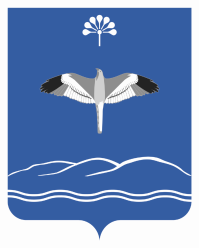 АДМИНИСТРАЦИЯМУНИЦИПАЛЬНОГО РАЙОНАМЕЧЕТЛИНСКИЙ РАЙОНРЕСПУБЛИКИ БАШКОРТОСТАНАДМИНИСТРАЦИЯМУНИЦИПАЛЬНОГО РАЙОНАМЕЧЕТЛИНСКИЙ РАЙОНРЕСПУБЛИКИ БАШКОРТОСТАНАДМИНИСТРАЦИЯМУНИЦИПАЛЬНОГО РАЙОНАМЕЧЕТЛИНСКИЙ РАЙОНРЕСПУБЛИКИ БАШКОРТОСТАНЛенин урамы, 20, Оло Устикин ауылы 452550Тел./факс (34770) 2-02-91; https://mechetly.bashkortostan.ru, E-mail: adm29@bashkortostan.ruЛенин урамы, 20, Оло Устикин ауылы 452550Тел./факс (34770) 2-02-91; https://mechetly.bashkortostan.ru, E-mail: adm29@bashkortostan.ruЛенин урамы, 20, Оло Устикин ауылы 452550Тел./факс (34770) 2-02-91; https://mechetly.bashkortostan.ru, E-mail: adm29@bashkortostan.ruул. Ленина, 20, с. Большеустьикинское, 452550Тел./факс (34770) 2-02-91; https://mechetly.bashkortostan.ru, E-mail: adm29@bashkortostan.ruул. Ленина, 20, с. Большеустьикинское, 452550Тел./факс (34770) 2-02-91; https://mechetly.bashkortostan.ru, E-mail: adm29@bashkortostan.ruул. Ленина, 20, с. Большеустьикинское, 452550Тел./факс (34770) 2-02-91; https://mechetly.bashkortostan.ru, E-mail: adm29@bashkortostan.ruОКПО 01690219   ОГРН 1060220000224   ИНН 0236004454ОКПО 01690219   ОГРН 1060220000224   ИНН 0236004454ОКПО 01690219   ОГРН 1060220000224   ИНН 0236004454ОКПО 01690219   ОГРН 1060220000224   ИНН 0236004454ОКПО 01690219   ОГРН 1060220000224   ИНН 0236004454ОКПО 01690219   ОГРН 1060220000224   ИНН 0236004454ОКПО 01690219   ОГРН 1060220000224   ИНН 0236004454ОКПО 01690219   ОГРН 1060220000224   ИНН 0236004454КАРАР 22 декабрь 2018 й.№ 1038№ 1038№ 1038№ 1038ПОСТАНОВЛЕНИЕ от 22 декабря 2018 г.ПОСТАНОВЛЕНИЕ от 22 декабря 2018 г.№ппНаименование услугиЕдиница измеренияСтоимость(руб.)1.Входной билет:-детский-взрослый1 билет1 билет20 руб.40 руб.9.Работа с документами, находящимися на выставке:Дети:Взрослые:   1 ед.хр. 1 ед.хр.   20 руб.40 руб.№ппНаименование услугиЕдиница измеренияСтоимость(руб.)1.Входной билет:-детский-взрослый1 билет1 билет20 руб.40 руб.2.Экскурсионное обслуживание  (45 мин.):Группа до 10 человекГруппа до 15 человекГруппа до 20 человек1 экскурсия1 экскурсия1 экскурсия300 руб.450 руб.600 руб.3.Экскурсия пешеходная по маршруту«Памятные и исторические места села Большеустьикинское»Экскурсия автобусная по маршрутам (транспорт заказчика)«Большеустьикинское - Мемориал          сподвижникам Салавата Юлаева»«Большеустьикинское-д. Новомещерово»                                                   1 экскурсия1 экскурсия1 экскурсия500 руб.500 руб.1200 руб.4.Выездная лекция, занятие (группа не более 25 чел.) -Дети-Взрослые1 слушатель1 слушатель30 руб.50 руб.5.Консультационные услуги1 консультация50 руб.6.Прокат музейных предметов (1 час)(кроме основного фонда)1 экспонатЦена договорная7.Выездные выставки1 выставка500 руб.8.Работа в фондах, в  архиве музея   1 час   100 руб.9.Работа с документами, находящимися на выставке:Дети:Взрослые:   1 ед.хр. 1 ед.хр.   20 руб.40 руб.10.Предоставление исторических справок,разработанных сотрудниками музея с  правом  публикации. Цена договорная11.Изготовление  копий документов: (1 ед. хр.фотодокумента)    А) Находящийся на выставке:         Б) Находящихся в фондохранилище:         В) Статей (кроме фонда редкой книги) 1 страница    30 руб. 50 руб.    30 руб.12.Любительская фотосъёмка в экспозиционных залах музея1 посещение / 1 фотоаппарат100 руб.13.Профессиональная видеосъёмка экспонатов музея: - опубликованных - неопубликованных1 экспонат1 экспонат100 руб.200 руб.14.Профессиональная видеосъёмка в экспозиционных залах музея1 час1000 руб.